Vernon Elementary School3665 Roche AvenueVernon, Florida 32462Phone (850)535-2486   Fax (850)535-1437Website: http://ves.wcsdschools.com Academic Excellence Is Our Ultimate Goal!!!VES Mission: Vernon Elementary School is committed to personal and academic excellence for all students.VES Vision: Vernon Elementary School will provide students the highest quality education possible, with the resources necessary, so they can achieve their maximum potential and become knowledgeable, responsible, and competent citizens.FEBRUARY 25, 2019IMPORTANT DATES: February     25-Mar. 1	Book Fair WeekFebruary	      28		Book Fair Family Night 5pm – 8pm in the LibraryMarch                10		Daylight Savings Time begins / Set Clocks ForwardMarch	      13		Biophilia 4th GradeMarch            25-29	Spring Break (No School) PARENTS: Please contact the school if you have made changes to the following:address, phone number, who can pick up your child, and bus number.Parents be advised! School grade level field trips will happen in May. Students with 2 or more referrals will NOT be allowed to go.Parents please make sure your phone number and address are updated with the school! If you would like to volunteer to work with the Bookfair, please contact Mrs. Seaboch in the library or call 535-2486. OFFICE NEWS: FOR THE SAFETY OF YOUR CHILDREN-----BUS NOTES OR BUS CHANGES WILL NOT BE TAKEN OVER THE PHONE. YOU WILL NEED TO SEND A NOTE WITH YOUR CHILD, EMAIL OR FAX NOTE TO THE OFFICE.  PLEASE CALL THE OFFICE BY 2:00 PM TO CONFIRM THAT YOUR NOTE WAS RECEIVED.   Also, all visitors must report to the office for a visitor’s badge before entering campus.  Contact information to email notes to office staff:  Tammy.Coatney@wcsdschools.com; Brandi.Jackson@wcsdschools.com; and Sandra.Brown@wcsdschools.com Fax Number (850) 535-1437.PARENTS:  PLEASE HAVE YOUR STUDENT AT SCHOOL BY 7:45 AM TO EAT BREAKFAST.  CLASSES BEGIN PROMPTLY AT 8:00 AM. CLINIC NEWS: Just a reminder that students must be FEVER FREE WITHOUT medication for 24 hours before returning to school. Encourage your child to cover their cough correctly and wash their hands frequently. Birthday Wishes: Feb. 25th – 28th: Gracie Malone, Christian Simmons, Kira McGinnisMyah Vargas, Kayden Dempsey, Trinidy Walker, Kira Peterson, Jerikae McIntyreAshley Pedigo, Domnic Glenn, Gracelynn HallYearbook Sales have begun and order forms were sent home with your student.  The yearbook is an all color, hardbound book filled with pictures and memories of this school year; January 1st- February 14th, $25; February 15th – March 12th, $28.  You can also order online at www.inter-state.com/yearbook and enter this code 32602Z.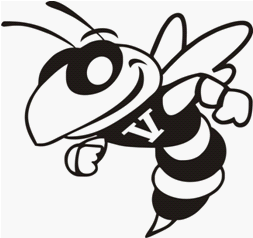 